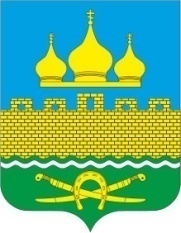 РОССИЙСКАЯ ФЕДЕРАЦИЯРОСТОВСКАЯ ОБЛАСТЬ  НЕКЛИНОВСКИЙ РАЙОНМУНИЦИПАЛЬНОЕ ОБРАЗОВАНИЕ «ТРОИЦКОЕ СЕЛЬСКОЕ ПОСЕЛЕНИЕ»АДМИНИСТРАЦИЯ ТРОИЦКОГО СЕЛЬСКОГО ПОСЕЛЕНИЯРАСПОРЯЖЕНИЕ05.03.2022г.                                                                                                            № 34с. ТроицкоеО внесении изменений в план реализации муниципальной программы Троицкого сельского поселения «Обеспечение качественными коммунальными услугами населения и повышение уровня благоустройства территории Троицкого сельского поселения» на 2022 годВ соответствии с изменениями, внесенными в муниципальную программу «Обеспечение качественными коммунальными услугами населения и повышение уровня благоустройства территории Троицкого сельского поселения» решением Собрания депутатов Троицкого сельского поселения Неклиновского района от 03.03.2022г № 34 «О внесении изменений в решение Собрания депутатов Троицкого сельского поселения от 24.12.2021г № 29 «О бюджете Троицкого сельского поселения Неклиновского района на 2022 год и на плановый период 2023 и 2024 годов» и  с постановлением Администрации Троицкого сельского поселения от 19.03.2018 №  36 «Об утверждении Порядка разработки, реализации и оценки эффективности муниципальных программ Троицкого сельского поселения»:1. Внести в распоряжение Администрации  Троицкого сельского поселения от 24.12.2021г № 205 «План реализации муниципальной программы Троицкого сельского поселения «Обеспечение качественными коммунальными услугами населения и повышение уровня благоустройства территории Троицкого сельского поселения» на 2022г изменения, согласно приложению к настоящему распоряжению.2. Настоящее распоряжение вступает в силу с момента его официального опубликования (обнародования).3. Контроль за выполнением распоряжения оставляю за собой.Глава Администрации Троицкого сельского поселения					       О.Н. ГуринаПлан реализации муниципальной программы Троицкого сельского поселения «Обеспечение качественными коммунальными услугами населения и повышение уровня благоустройства территории Троицкого сельского поселения» на  2022 год.Наименование Ответственный исполнительОжидаемый результат (краткое описание)Срок реализацииОбъем расходов на 2022год Объем расходов на 2022год Объем расходов на 2022год Объем расходов на 2022год Наименование Ответственный исполнительОжидаемый результат (краткое описание)Срок реализацииВсегоОбластной бюджетМестный бюджетВнебюджетные источники23456789Муниципальная программа «Обеспечение качественными коммунальными услугами населения и повышение уровня благоустройства территории Троицкого сельского поселения»Администрация Троицкого сельского поселения (Стращенко А.А.)ХВесь период3858,50,03858,50,0Подпрограмма 1«Создание условий для обеспечения качественными коммунальными услугами населения Троицкого сельского поселения»Администрация Троицкого сельского поселения (Стращенко А.А.)ХВесь период200,10,0200,10,0Основное мероприятие 1.1.Обустройство инженерной инфраструктуры микрорайона для многодетных семей в с.Троицкое, Нелиновского районаАдминистрация Троицкого сельского поселения (Стращенко А.А.)Комплексное решение проблем благоустройства Троицкого сельского поселенияВесь период0,00,00,00,0Основное мероприятие 1.2Организация в границах сельского поселения электро- и газоснабжения поселений в пределах полномочийАдминистрация Троицкого сельского поселения (Стращенко А.А.)Улучшение электро- и газоснабжения поселенияВесь период200,10,0200,10,0Подпрограмма 2 «Развитие благоустройства территории Троицкого сельского поселения»Администрация Троицкого сельского поселения (Стращенко А.А.)ХВесь период3658,403658,40Основное мероприятие 2.1.Организация освещения улиц Троицкого сельского поселенияАдминистрация Троицкого сельского поселения (Стращенко А.А.)Улучшение освещенности территории сельского поселения, повышение безопасности движения автотранспорта и пешеходов в ночное время, сокращение аварийных ситуаций на сетях наружного освещенияВесь период1880,701880,70Основное мероприятие 2.2.Выполнение прочих мероприятий по благоустройству территории поселенияАдминистрация Троицкого сельского поселения (Стращенко А.А.)Улучшение санитарного и гигиенического состояния мест общественного пользования, улучшение экологического состояния поселенияВесь период1112,601112,60Основное мероприятие 2.3.Содержание мест захоронения в Троицком сельском поселенииАдминистрация Троицкого сельского поселения (Стращенко А.А.)Повышение уровня содержания мест захоронения сельского поселения – 12,2 тыс.м2Весь период665,10665,10Контрольное событие муниципальной программыАдминистрация Троицкого сельского поселения (Стращенко А.А.)ХХХХ